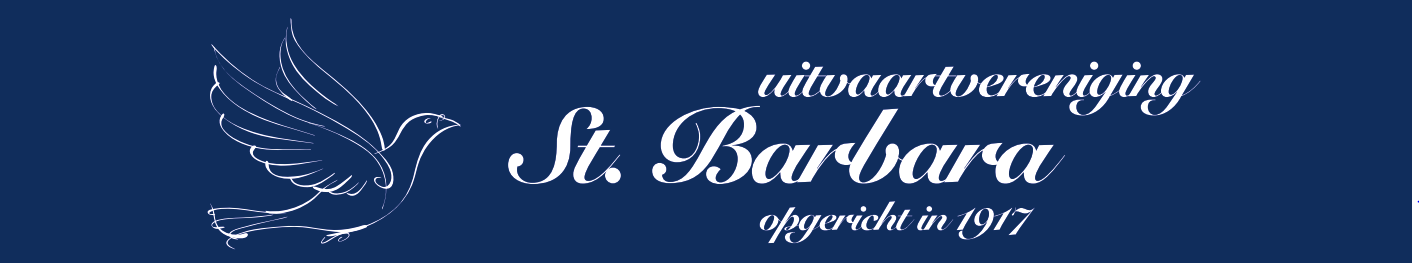 NOTULEN  van de  Algemene Ledenvergadering van Uitvaartvereniging “St. Barbara” gehouden op woensdag 30 mei 2018 om 20.00 uur in café “’t Fortuin”, Dorpsstraat 190 te Wervershoof.AANWEZIG : de heer Oudeman (voorzitter), mevrouw Burgman (secretaris en notulist), mevrouw Beerepoot (penningmeester), de heer N. Hauwert, de heer K. Hauwert, mevrouw Stavenuiter, mevrouw Koomen (bestuursleden).OVERIGE AANWEZIGEN:, de heer Goossens, mevrouw Zuijderwijk, mevrouw Witjes, de dames May, Zwan, Meester, Stavenuiter, H. Koomen en Verdonschot (leden verzorgingsteam) en de heren Grooteman, Commandeur, Schoon, Steltenpool, de Haan, Schutte, Morsch en Verlaat (leden dragersgilde).AFWEZIG met kennisgeving: de heer en mevrouw Mes, de heer Schouten, mevrouw Doodeman, mevrouw Schouten, mevrouw van Oeffelen, dames L. Koomen en Bakker (leden verzorgingsteam), de heren Laan en T. Hauwert (leden dragersgilde).OpeningDe voorzitter opent de vergadering en heet de aanwezigen welkom. Een speciaal woord van welkom aan de verzorgsters, dragers en uitvaartleiders mevrouw Zuijderwijk en mevrouw Witjes. Het is de eerste jaarvergadering voor de nieuwe drager de heer John Schutte. Vorig jaar bestond de vereniging 100 jaar. De voorzitter blikt kort terug. Het jaar is begonnen met een feestavond voor de vrijwilligers en medewerkers van de vereniging. Dit was een geslaagde avond. In oktober is er een open dag georganiseerd in het Uitvaartcentrum. Deze dag heeft veel bezoekers getrokken. Daarnaast zijn er artikelen over de historie van de vereniging verschenen in de jaarboeken van de Skriemer en van Historisch Zwaagdijk. De voorzitter kijkt terug op een geslaagd jubileumjaar, waarin de vereniging zich voldoende heeft geprofileerd in de gemeente.Kort na de vorige jaarvergadering is de heer Nico Spigt, voormalig uitvaartleider en drager, overleden op 77 jarige leeftijd. De voorzitter vraagt de vergadering om een moment van stilte. Na dit moment bedankt de voorzitter een ieder van de vereniging die heeft meegewerkt aan het waardige afscheid van de heer Spigt.De voorzitter neemt de afberichten door. De heer Schouten is veelal aanwezig op de jaarvergaderingen, echter heeft hij voor dit jaar afbericht gegeven. Hij heeft wel gevraagd om degene die de uitvaart van zijn vrouw hebben verzorgd te bedanken, met name mevrouw Linda Witjes.Vaststelling van de notulen van de Algemene Ledenvergadering van 7 juni 2017Er zijn geen vragen of opmerkingen over de notulen.De voorzitter geeft aan dat hij namens het bestuur de afscheidsreceptie van Pastor Suidgeest heeft bezocht. De opvolger van Pastor Suidgeest, kapelaan P. Piets, was uitgenodigd voor de vergadering, maar helaas is hij niet aanwezig.De notulen worden ongewijzigd door de vergadering vastgesteld onder dankzegging aan de samenstelster.Ingekomen stukken en mededelingenEr is inmiddels een nieuwe drager tot het gilde toegetreden, de heer John Schutte. De voorzitter vraagt hem zichzelf kort voor te stellen. De heer Schutte is een aanvulling op het gilde omdat in de volgende jaarvergadering afscheid wordt genomen van de heer Morsch en de heer Steltenpool, omdat zij beiden in 2019 de 75 jarige leeftijd bereiken.Vanaf 25 mei 2018 moeten alle ondernemingen en verenigingen werken volgens de nieuwe Privacywetgeving (AVG). De secretaris en de heer Kees Hauwert hebben de consequenties voor de vereniging in kaart gebracht. De voorzitter neemt deze consequenties kort door:Er is een adressenlijst van alle bestuursleden, dragers, verzorgers etc. Deze lijst wordt binnen de vereniging gedeeld voor communicatie. Een ieder op deze lijst is inmiddels via de mail op de hoogte gesteld van het bestaan van deze lijst. In het vervolg wordt bij controle de lijst in stukken geknipt, zodat de gegevens alleen verspreid worden onder het desbetreffende groepje (bijvoorbeeld bestuur, verzorgsters en dragers).Wanneer er een mail wordt rondgestuurd aan meerdere ontvangers, dient er in het vervolg gebruik te worden gemaakt van de BCC functie. Op deze manier zijn niet alle mailadressen voor iedereen zichtbaar.Op de website staan nu nog de adressen van alle bestuursleden. Deze zullen worden verwijderd. Uiteraard blijft het adres van de secretaris en de penningmeester wel op de site staan voor correspondentie.Er is een privacyverklaring voor de gegevens van de leden opgesteld. Deze verklaring zal op de website worden geplaatst.Aandachtspunt is nog de adressenlijst van de leden die in papieren versie bij de uitvaartleidsters aanwezig is. Hier wordt nog later in een klein comité verder van bekeken wat werkbaar is.Verslag financiële commissie inzake de jaarrekening 2017De financiële commissie werd dit jaar gevormd door de heer Commandeur en de heer Steltenpool.De heer Steltenpool geeft aan dat hij tezamen met de heer Commandeur bij mevrouw Schouten de administratie heeft gecontroleerd. De saldo’s sluiten aan. Hij wil een pluim geven voor de scheiding van de betalingen door de penningmeester en het voeren van de boekhouding door mevrouw Schouten. Hij vraagt aan het bestuur waarom ervoor gekozen is een actuariële reserve apart te gaan vormen. De penningmeester geeft aan dat dit vooral gedaan wordt om het inzichtelijk maken van het tekort van de reserve. Daarnaast zal er, wanneer er jaarlijks winst te zien is op de resultatenrekening, wellicht vennootschapsbelasting moeten worden betaald.De financiële commissie adviseert de ledenvergadering de jaarrekening goed te keuren.Vaststelling financiële jaarrekening 2017De voorzitter neemt het verslag door.Op het laatste blad staan het aantal uitvaarten met daarbij de verhouding leden/ niet-leden. Het aantal uitvaarten is afgenomen van 69 naar 59. Ook te zien is dat het aantal crematies inmiddels meer dan 50% van de totale uitvaarten is. Het ledenaantal is nagenoeg gelijk gebleven. De penningmeester doet er alles aan om dit op peil te houden.In de toelichting op de winst- en verliesrekening is goed te zien dat de ontvangen rentebaten sterk zijn verminderd. Dit komt door de lage rentestand.Voor het overige wordt de jaarrekening ongewijzigd vastgesteld onder dankzegging aan de administrateur en penningmeester. De jaarrekening wordt ondertekend door het bestuur.Benoeming lid financiële commissie 2019De heer Commandeur is aftredend, de heer Steltenpool is in 2019 nog commissielid. De heer de Haan is bereid om in 2019 de heer Commandeur op te volgen, waarvoor dank.De heer Commandeur wordt bedankt voor zijn inzet de afgelopen jaren.Vaststelling contributie 2019Gezien het resultaat over 2017 stelt het bestuur voor om de contributie volgend jaar niet te verhogen en te handhaven op het niveau van 2018, zijnde 15 euro met 2 euro korting bij automatische incasso. De vergadering gaat vervolgens akkoord met de voorgestelde bedragen.Vaststelling servicepakket 2019In het jubileumjaar is er een nieuwe kaart met daarom het huidige servicepakket gemaakt en in het werkgebied verspreid. Er zijn geen redenen om het servicepakket aan te passen, dus het bestuur stelt voor om geen wijzigingen aan te brengen.De vergadering gaat akkoord met het voorstel om het huidige servicepakket niet aan te passen.BestuursverkiezingAftredend en herkiesbaar is de penningmeester mevrouw G.A.M. Beerepoot.De penningmeester heeft aangegeven wel herkiesbaar te zijn, maar echter niet de volle vijf jaar gaat volmaken. Het bestuur moet op zoek naar een nieuwe penningmeester. De voorzitter vraagt de vergadering, wanneer zij kandidaten weten, dit te melden.Aangezien er geen tegenkandidaten zijn aangemeld, wordt de penningmeester bij algemene stemmen en onder dankzegging herbenoemd voor een periode van 5 jaar.RondvraagDe voorzitter begint de rondvraag met het afscheid van mevrouw Meester. Zij is 18 jaar actief geweest binnen de vereniging als verzorgster. De voorzitter dankt haar met een kleurige plantenbak voor haar inzet de afgelopen jaren. De heer Goossens vraagt wat de plannen zijn met het uitvaartcentrum. Hij heeft in het dorp vernomen dat deze wellicht gesloten zal worden. De voorzitter geeft aan dat het uitvaartcentrum in een aparte stichting zit en geen onderdeel is van de vereniging. De heer Bakker, voorzitter van het uitvaartcentrum, heeft in het verleden aangegeven dat er geen subsidie meer wordt ontvangen van de gemeente. De heer Steltenpool geeft aan dat het uitvaartcentrum in Wervershoof de enige is in de gemeente. De gemeente is verplicht om een uitvaartcentrum te hebben. Hij verwacht dan ook niet dat het zal worden gesloten. De voorzitter geeft verder aan dat er nieuwe bestuursleden zijn bij het uitvaartcentrum.De heer Commandeur heeft een boek in handen gekregen waarin een deel van de geschiedenis van de vereniging staat (1952-1967). Hij houdt dit nog in eigen collectie, maar wil het in de toekomst aan Oud Wervershoof schenken. De voorzitter geeft aan ook de archiefkast van de vereniging te willen nakijken of hier ook nog stukken inzitten die wellicht interessant zijn voor Oud Wervershoof.SluitingDe voorzitter eindigt de vergadering door zijn dankwoord uit te spreken voor iedereen die actief is voor de vereniging. Middels de reactieformulieren wordt vrijwel alleen positieve reacties ontvangen.Vervolgens sluit de voorzitter de vergadering om 20.50 uur. Hij dankt de aanwezigen voor hun inbreng en aanwezigheid. Aldus vastgesteld tijdens de Algemene Ledenvergadering van    mei 2019.De voorzitter,					De secretaris,